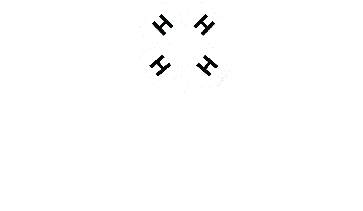 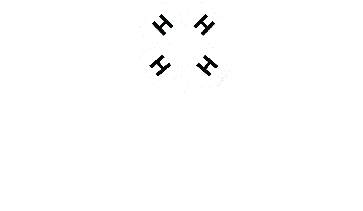 PURPOSE:To provide leadership/teaching of public speaking to 4-Hers and assist them to develop these life skills.RESPONSIBILITIES:All individuals who work directly with youth are required to complete the Kansas 4-H volunteer screening process. Schedule and arrange for monthly demonstrations/project talks at club meetings. Communicate the schedule with 4-H members and families. Help members’ prepare their demonstration/project talk.  Attend club meetings when possible. Help members’ prepare for other public speaking events such as 4-H Club Day, radio broadcast, television interviews, social media videos, etc. TRAINING AND ASSISTANCE:Club LeaderLocal K-State Research and Extension staffCommunicationsClub Communications ProjectTIME COMMITMENT:1-year term, October to September. Public speaking meetings should be held at a time, place and frequency that is determined by you and the 4-Hers. QUALIFICATIONS:Interest in helping youth. Interest in 4-H educational programs.   Knowledge in or willingness to learn about public speaking. Ability to organize and coordinate. Ability to communicate with youth and adults. 